ALCADIA MUNICIPAL DE TECOLUCA 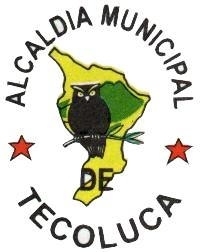 Competencias según Manual de Organización y FuncionesCONCEJO MUNICIPAL Competencias Ejercer la dirección del Municipio, promoviendo e impulsando el desarrollo local, involucrando a los diferentes sectores ciudadanos en el quehacer municipal.Regular aspectos de interés local a través del cumplimiento de sus competencias, que viabilice el desarrollo local.Mantener permanentemente informados a los ciudadanos, rindiéndoles cuentas periódicamente.Gestionar apoyo con instituciones públicas y privadas que promuevan el desarrollo local.COMISIONES MUNICIPALESCompetencias Asesorar al Concejo Municipal sobre los aspectos propios de cada comisión.Representar al Concejo Municipal en procesos de participación ciudadana.Promover medidas tendientes a impulsar el desarrollo local. Consolidar los procesos de participación ciudadana e implantación de mecanismos de transparencia.SINDICATURA MUNICIPALCompetencias Verificar el cumplimiento de los aspectos legales en todos los contratos, operaciones y transacciones que realice la municipalidad.Asesorar al Concejo Municipal y Alcalde y emitir los dictámenes en forma razonada en los asuntos que le fueren solicitados. Proponer al concejo medidas para evitar inversiones ilegales o abusos en el manejo de los recursos del municipio.SECRETARIA MUNICIPALCompetencias Mantener actualizados los registros sobre los asuntos tratados y acuerdos alcanzados en el Concejo Municipal.Apoyar a las comisiones designadas por el Concejo Municipal y facilitar el trabajo que se les ha encomendado. Asistir en general las actividades realizadas por el Concejo Municipal.AUDITORIA INTERNACompetencias Asesorar al Concejo Municipal sobre la razonabilidad y confiabilidad de la gestión municipal.Evaluar el sistema de control interno que permita tener un conjunto de Normas y Procedimientos Administrativos y de manejo financiero.Verificar el cumplimiento de las políticas, leyes y procedimientos administrativos.Evaluar la funcionabilidad de la estructura organizativa.AUDITORIA EXTERNACompetencias Verificar la razonabilidad y confiabilidad de los Estados financieros municipales.Verificar el cumplimiento de la normativa legal vigente.DESPACHO MUNICIPALCompetencias Administrar los bienes y servicios del municipio, que permita satisfacer adecuada y oportunamente las demandas ciudadanas dentro del marco legal establecido.Gestionar recursos, asistencia técnica y capacitación con la finalidad de promover el desarrollo local. Promover mecanismos de transparencia en la gestión municipal.UNIDAD  DE LA JUVENTUDCompetencias Desarrollar estrategias de participación de los jóvenes en el ámbito municipal.Coordinar la gestión de recursos para el desarrollo de programas y proyectos hacia los jóvenes.Asesorar al Concejo Municipal en el cumplimiento del marco legal vigente en materia de la juventud.PROMOCIÓN SOCIALCompetencias Promover la organización comunitaria.Proporcionar asistencia técnica y legal a las comunidades para formalizar su organización.Mantener una base de datos actualizada de toda la información que se requiere de los diferentes sectores.Promover actividades que beneficien a las comunidades locales.UNIDAD ASESORIA JURIDICA Competencias Ejercer con autorización del Concejo la representación legal de la municipalidad.Asistir al Concejo Municipal  y a la Sindicatura municipal en los aspectos jurídicos de todas las actividades relativas a su laborAsesorar  en la Municipalidad sobre la aplicación de leyes, decretos, reglamentos, ordenanzas municipales y otra normativa.Formular y revisar documentos tales como ordenanzas municipales, reglamentos, instructivos, etc.Participar en juicios ejecutivos, de desalojos, etc.Representar y procurar en todo lo relacionado al quehacer municipal.Ejercer mediación conciliatoria entre la municipalidad y la ciudadanía.COMISIÓN MUNICIPAL DE LA CARRERA ADMINISTRATIVACompetencias Velar por el cumplimiento de los procedimientos de selección en los casos de ingreso y de ascenso en la municipalidad.Conocer de las sanciones por suspensiones sin goce de sueldo y postergación en el derecho de ascenso.Informar periódicamente  de sus  labores al Concejo y a los funcionarios y empleados correspondientes.Informar las resoluciones que emita, a los Registros Nacional y Municipal de la Carrera Administrativa.Servir como instancia de mediación entre Concejo y empleados.UNIDAD AMBIENTAL MUNICIPAL Competencias Supervisar, coordinar  y dar seguimiento a las políticas, planes, programas, proyectos, acciones ambientales dentro del MunicipioElaboración, promoción e implementación de medidas ambientales en las actividades de su competencia Velar por el cumplimiento de las normas ambientales y asesorar la elaboración de normativa para la promoción de la gestión ambiental y protección de los Recursos naturalesFormular proyectos de índole ambiental que satisfagan problemas comunes del MunicipioImplementar la gestión ambiental en las actividades de competencia de la MunicipalidadCoordinar los esfuerzos en materia ambiental con las demás instituciones Monitoreo y seguimiento a los proyectos medio ambiéntales ejecutados en el MunicipioImpulsar un manejo integral de los desechos sólidos Realizar una gestión integral de riesgos a fin de manejar adecuadamente los efectos de los desastresGERENCIA GENERALCompetencias Administrar los recursos de la municipalidad de acuerdo a la normativa vigente y con las disposiciones del Alcalde Municipal y el Concejo Municipal.Velar por el logro de los objetivos institucionales.Gestionar fuentes alternas de financiamiento.Coordinar la elaboración del Presupuesto Municipal y seguimiento a su ejecución.Coordinar actividades de desarrollo a la comunidad.Asesorar y asistir al Concejo Municipal en la gestión.RELACIONES Y GESTIÓN Competencias Planificar, formular y gestionar  proyectos con las cooperaciones internacionales y nacionales que no dependan del fondo FODES y propias.Elaboración de Informes narrativos y Financieros de los proyectos gestionados.Seguimiento de las relaciones de cooperación con la municipalidad.Seguimiento a los convenios de hermanamientos con municipalidades del exterior con la Alcaldía de Tecoluca.Coordinación con Instituciones nacionales que mantienen relaciones de  trabajo y cooperación con la Alcaldía de Tecoluca.Asesorar y apoyar la gestión municipal  y elaboración de propuestas que sirva para la toma de decisiones.Las demás que el Concejo Municipal y el Alcalde estime conveniente.UNIDAD MUNICIPAL  DE GÉNERO Competencias Desarrollar estrategias de participación con enfoque de género en el ámbito municipal.Coordinar la gestión de recursos para el desarrollo de programas y proyectos con enfoque de género.Asesorar al Concejo Municipal en el cumplimiento del marco legal vigente en materia de Equidad de género.Promover programas y actividades que fortalezcan la Equidad de Género en la ComunidadRELACIONES PÚBLICAS Y COMUNICACIONESCompetencias Establecer y mantener la comunicación entre la comunidad y la municipalidad.Coordinar la divulgación, hacia la comunidad, de los proyectos y programas desarrollados por la municipalidad.Apoyar al Concejo Municipal en la formulación de las políticas de comunicación.Apoyar en la evaluación de la gestión Municipal.Coordinar en la elaboración de instrumentos informativos.Coordinar la ejecución de programas sociales, culturales, deportivos y medio ambientales, que la Municipalidad promueva.ATENCION AL CLIENTE Competencias Asistir y asesorar a los contribuyentes y usuarios sobre las obligaciones tributarias mediante el conocimiento de sus derechos y obligaciones, conforme al marco legal vigente.Canalizar la información obtenida del contribuyente y usuario del servicio recibido.Proporcionar servicios de información y consulta a los ciudadanos sobre lineamientos, procedimientos, trámites y requisitos concernientes a la administración municipal.POLICIA MUNICIPALCompetencias Salvaguardar los intereses y bienes municipales en el marco legal establecidoCoordinar conjuntamente con diferentes instituciones actividades sociales, culturales, deportivas, entre otras, para mantener el orden público.Velar el cumplimiento del ordenamiento jurídico municipal. CONTABILIDAD Y PRESUPUESTOCompetencias Mantener actualizados los registros contables de las distintas operaciones financieras que refleje con claridad la situación económica y financiera de la municipalidad.Disponer de los estados financieros mensuales y anuales con sus respectivos anexos para la consideración de las autoridades municipales.Registrar oportuna y cronológicamente todas las operaciones de ingresos  y gastos que se generen como resultado de la ejecución presupuestaria y financiera de la municipalidad, incluyendo los proyectos ejecutados.Generar sistemáticamente reportes presupuestarios, financieros y contables de la municipalidad con la finalidad de controlar, planificar, para que el Concejo Municipal pueda tomar decisiones oportunas.TESORERIACompetencias Administrar la recaudación, custodia  y erogación de valores de la municipalidad.Mantener actualizados los registros de caja, bancos, especies y otros libros auxiliares.Velar por el cumplimiento de los requisitos legales al realizar las erogaciones.Dar a conocer a las autoridades municipales la disponibilidad financiera para la toma de decisiones. Controlar que las obligaciones y compromisos, se realicen de manera oportunaUNIDAD DE ADQUISICIONES Y CONTRATACIONES INSTITUCIONALESCompetencias Mantener un banco de datos de registros de proveedores y sus expedientes respectivos.Mantener en bodega un sistema de administración, almacenamiento y conservación de los bienes adquiridos.Asesorar al Concejo Municipal en los procesos de contratación y adquisiciones.Cumplir las políticas, lineamientos y disposiciones técnicas que sean establecidas por la UNAC.MANTENIMIENTO DE RED VIAL (MAQUINARIA)Competencias Velar por el buen uso y mantenimiento de la maquinaria y equipo de terracería de la municipalidad de Tecoluca.Reportar de forma escrita y oportuna desperfectos y necesidades de la maquinaria de TerraceríaGarantizar que todo el personal que labora con el equipo de terracería en el mantenimiento de caminos cumpla con el horario establecido.Cada operador que tiene asignado un equipo es responsable del cuido, mantenimiento y buen uso de dicho equipo.Llevar el control de combustible, aceites hidráulicos así como las horas trabajadas por los operadores diariamente y hacer un reporte de forma mensual.Realizar un informe y enviarlo a la gerencia del estado en que ha quedado cada obra terminada incluyendo los gastos efectuados en la misma.Mantener en buen estado la Red Vial del municipio de Tecoluca de acuerdo a la disponibilidad financiera.COMPLEJO DEPORTIVOCompetencias Velar por que las instalaciones se mantengan en condiciones para el desarrollo de diversas actividades. Asegurar la ornamentación y funcionalidad de las instalaciones deportivas, desarrollando y controlando actividades de mantenimiento, vigilancia y conservación de los mismos Mantener control  de las herramientas de trabajo.Velar por que se mantengan los espacios y las condiciones para el desarrollo de actividades deportivas y de sano esparcimiento para  la población.Efectuar los cobros a los usuarios del Complejo Deportivo de acuerdo a lo estipulado en las Ordenanzas de Tasas de la Alcaldía Municipal, por medio de ticket por ISDEM, administrados por esta Municipalidad.  Velar por el buen uso y operación adecuada de los equipos de bombeo de piscinas y pozo.Llevar un control del periodo en que corresponde el respectivo mantenimiento de los equipos.Llevar control del requerimiento de los insumos necesarios para el mantenimiento de las piscinas y solicitarlos con quince días de anticipación a la UACI.Hacer el mantenimiento rutinario de piscinas, canchas, pista de patinaje para que se mantengan en buen estado.Garantizar la vigilancia diurna y nocturna de las instalaciones, equipo, bienes propios y ajenos que se encuentran en  complejo Deportivo.Llevar un cronograma de las solicitudes de uso del complejo deportivo por diferentes instancias que lo solicitan, comunicarlo a gerencia para que no se de choques de solicitudes y así garantizar las reservaciones hechas con anterioridad.SERVICIOS PÚBLICOS MUNICIPALESCompetencias Vigilar que sean proporcionados, en la forma, cantidad y calidad programada los servicios públicos prestados por la municipalidad.Optimizar la utilización de los recursos de la unidad y sus secciones.MANEJO INTEGRAL DE DESECHOS SÓLIDOSCompetencias Barrer, recolectar y trasladar la basura hacia el Relleno Sanitario.Barrido, limpieza y recolección de basura del parque.Vaciado de basura de los contenedores y su respectivo mantenimiento.Informar o reportar el estado de vehículos y equipos utilizados para realizar sus tareas.Reportar e informar periódicamente a su jefe superior, el estado de saneamiento de parques y calles de la ciudad.Asegurar la prestación del barrido de calles, así como de la recolección de residuos sólidos y su traslado al sitio de disposición final.Mantener un mapeo de rutas de las zonas en donde se presta el servicio.Coordinar el mantenimiento del equipo utilizado para la prestación del servicio.Realizar todas las demás actividades que demande el concejo y el jefe inmediatoCOBRO DE  BUSES Y  MANTENIMIENTO DE  ALUMBRADO PÚBLICOCompetencias Llevar el control de los repuestos en existencia y los utilizados, así como las solicitudes de compra de materiales de acuerdo a las necesidades y oportunamente.Llevar el control de las unidades de buses que  cancelan  y no cancelan su respectiva tasa, y presentarlo oportunamente a su jefe inmediato.Liquidar lo recaudado semanalmente, el lunes a tesorería municipal, contra entrega de ticket.Mantener actualizado el inventario de herramientas y equipo de trabajo.Dar mantenimiento al servicio de alumbrado  público.Realizar todas las demás actividades que demande el concejo y el jefe inmediatoPARQUES Y ZONAS VERDESCompetencias Coordinar  trabajos de conservación y mantenimiento de los lugares de recreación y esparcimientoMantener control  de materiales, suministros, herramientas y equipo de trabajo.Dar mantenimiento a las instalaciones del parque tales como: chapoda de grama, poda de árboles y mantenimiento de las instalaciones del alumbrado y la fuente de agua.BIBLIOTECA MUNICIPALCompetencias Gestionar la actualización de la bibliografía existente.Velar por la integridad de los libros, documentos, revistas, entre otras.Promover el uso de la biblioteca en el Municipio.Coordinar actividades relacionadas con la educación y la cultura en el Municipio.Coordinar con las diferentes Instituciones que trabajan en el municipio en la parte educativa y cultural.REGISTRO DEL ESTADO FAMILIAR – REF-Competencias Salvaguardar la integridad de la información de los registros que se encuentran en la unidad o archivo municipal.Velar por que en el servicio de certificaciones de los documentos se cumplan las disposiciones legales establecidas.Gestionar la reposición de libros en caso de deterioro, destrucción y extravío de los mismos.Proporcionar a los interesados los requisitos necesarios para la celebración de matrimonios y vigilar que se elaboren y envíen oportunamente los avisos de realización de los mismos.Mantener la coordinación con el RNPN y otras entidades afines.PARQUE ECOTURISTICO TEHUACANCompetencias Velar por el buen funcionamiento del parque, jardines,  zonas verdes,  desarrollando y controlando actividades y responsabilidades de mantenimiento, ornamentación y conservación de los mismos.Garantizar el buen servicio de restaurante de acuerdo a la demanda de los visitantes, cumpliendo las normas de calidad e higiene.Velar por el cuido y preservación de los recursos naturales de acuerdo a las leyes existentes y ordenanzas que regulen el funcionamiento del parque.Elaboración de su propio plan de manejo de acuerdo a las leyes establecidas para el manejo de parques naturales.Elaborar su Manual de funcionamiento y reglamento interno para el  personal que labora en el parque.Elaborar el plan anual de trabajo de acuerdo a la estrategia de Desarrollo Económico local, que incluya a las unidades económicas y productivas del sector volcán en coordinación con la ADITH.Garantizar la seguridad de las instalaciones del parque, personal y visitantes por medio de los guardabosques, en coordinación con las comunidades y PNC.Elaborar su presupuesto de funcionamiento anual en el mes de Noviembre y presentarlo al concejo municipal para su respectiva aprobación.Elaborar el Plan de Mercadeo y publicidad para dar a conocer los atractivos y servicios que ofrecen las Instalaciones.Elaborar y presentar un informe trimestral a la Gerencia General, del quehacer del parque.Manejar eficientemente los ingresos y egresos, realizando las respectivas liquidaciones a la Tesorería Municipal.Realizar las coordinaciones respectivas con los técnicos del Ministerio de Medio Ambiente, CONCULTURA. Para el cumplimiento de la ley de protección de parques naturales.Garantizar una buena atención de orientación y guía a los visitantes relacionada con todos los servicios y atractivos que ofrece el parqueTodas las demás que la Gerencia General le asigne.MERCADOS MUNICIPALESCompetencias Comprobar la utilización del espacio físico de los mercadosCoordinar la ejecución de obras necesarias para mantener en buenas condiciones la infraestructura de los mercados.Mantener registros actualizados de los arrendatarios de los puestos y locales.Velar por el orden,  vigilancia y aseo en las instalaciones.Verificar el cumplimiento de la aplicación de la tarifa establecida. Coordinar con el Ministerio de Salud Pública y Asistencia Social la calidad de los alimentos y productos comercializados. Brindar a los usuarios y usuarias, clientes y comerciantes servicios administrativos  en un ambiente de organización, limpieza y seguridad acorde a las necesidades de los mismos.Elaborar el Manual de competencias  y procedimientos de los mercadosImplementar planes de capacitación al personal de los mercados así como a las vendedoras de las mismas.Liquidar los fondos recolectados por cobros de tasas a tesorería o cuenta bancaria de la Alcaldía de una forma eficiente y oportuna, que cumpla con los requerimientos de la Municipalidad.Contribuir con la organización de los usuarios de los mercados, en directivas o comités; así como la participación en sus asambleas que permitan mejorar las condiciones en los mismos.Garantizar por medio de los vigilantes la seguridad de las instalaciones y bienes de los usuarios para evitar daños o pérdidas.Llevar el control de los fondos de caja chica para cubrir aquellas necesidades mininas y elaborar la respectiva liquidación a tesorería.Todas las demás que el Concejo Municipal le demandeADMINISTRACIÓN TRIBUTARIA MUNICIPAL –UATM-Competencias Proponer las políticas, estrategias, planes y programas a desarrollar en las áreas de su competencia, al Concejo Municipal.Coordinar el seguimiento de casos y el análisis de los dictámenes e informes fiscales.Presentar al Concejo Municipal  informe sobre los resultados de los indicadores de gestiónTomar decisiones sobre planes a ejecutarse en cada área de la Administración Tributaria Municipal.  CATASTRO Y REGISTRO Competencias Mantener expedientes actualizados de contribuyentes y usuarios. Custodiar los documentos de las obligaciones tributarias de los contribuyentes.Integrar las operaciones relacionadas con el registro y control de contribuyentes y usuarios de los servicios municipales.Dar seguimiento a las solicitudes realizadas por los contribuyentes y usuarios.Levantar el catastro en aquellas comunidades que la municipalidad le requiera.CUENTA CORRIENTE Y COBRO Competencias Conservar actualizada una base tributaria que refleje la condición de los contribuyentes y usuarios del municipioMantener un control de omisos así como de los resultados del cobro de la mora y convenios de pago.Velar por el cumplimiento de la obligación de los contribuyentes en cuanto al pago de sus tributos.Coordinar con la unidad de contabilidad y la sección de Catastro y Registro Tributario la depuración de las cuentas de los contribuyentes y usuarios.